« О ходе  подготовки к проведению  мероприятий  к  150- летию  А. Байтурсынова».В 2022 году Республика  Казахстан празднует 150-летие казахского общественного и государственного деятеля, просветителя, учёного, поэта, переводчика, педагога, публициста, тюрколога Ахмета Байтурсынова, имя  которого носит наш университет.	В этой  связи, с целью подготовки к проведению юбилейных мероприятий в университете решением  Ученого  совета  утвержден  план мероприятий от 28 мая текущего  года.Согласно,  утвержденного  плана  определены  следующие  мероприятия:- организационно - подготовительные;- научно- образовательные;- культурно-массовые;В процессе  подготовки плана проводились консультации, встречи, совещания членов  рабочей группы. Были обозначены ответственные исполнители, сроки выполнения, а также объемы  финансирования.В апреле 2019 году состоялась научная экспедиция в г. Оренбург (РФ) для сбора архивных и иных материалов, связанных с жизнедеятельностью А.Байтурсынова. В состав экспедиции вошли преподаватели, магистрант и сотрудник университета (Абсадыков А.А., Исмаилов С.С., Шурентаев А.М., Жангужин К., Касым Н.). Были обнаружены ранее не опубликованные архивные документы об А.Байтурсынове, проведена встреча со студентами Оренбургского университета, на которой члены экспедиции рассказали о своих целях, состоялась встреча с автором книги «Оренбургский путь А.Байтурсынова» Т.Тугай. Ведется работа по созданию интерактивного портала «Ахмет Әлемі - Мир Ахмета», который будет размещен на сайте университета. В настоящее время разработано программное приложение, на основе которого будет формироваться портал. Подготовлена информация по краткой биографии А.Байтурсынова, квест-тур, собраны его основные труды, формируется фото-кино-видео галерея, создана пробная версия 3D тура по музею А.Байтурсынова, начата работа по созданию интерактивной карты мест, связанных с жизнью А.Байтурсынова. Работа будет завершена в феврале 2022 года.Ведется работа по написанию коллективной монографии на казахском и русском языках «А.Байтурсынов: история и судьба» (объем около 300 страниц) творческим коллективом ученых 3-х кафедр: социально-гуманитарных дисциплин, журналистики и коммуникационного менеджмента. Авторы научного издания – преподаватели КРУ: С.Оспанов, А.Шаяхмет, А.Досова, С.Исмаилов, А.Шурентаев. В коллективной монографии будет отображена жизнь и деятельность А.Байтурсынова. Научная работа состоит из нескольких разделов: общественно-политическая, журналистская деятельность, его вклад в развитие казахской литературы и языка. В настоящее время авторы работают над своими главами, общая готовность работы составляет 60 процентов. Окончание планируется в феврале 2022 года. Монография будет издана в мае 2022 года.В октябре 2021 года университетом заключён меморандум с Национальным центром рукописей и редких книг из г. Нур-Султан. В рамках данного сотрудничества планируется получение цифрового варианта книги А.Байтурсынова и размещение печатного экземпляра в музеи. В музее университета имеется оригинал книги А.Байтурсынова «Маса» 1913 года издания, который будет оцифрован Национальным центром.  В настоящее время идет подготовка тематического  специального выпуска журнала КРУ им.А.Байтурсынова «3I: intellect, idea, innovation. Проводится сбор и обработка  научных статей. % готовности – 70.В текущем году в университете идет реализация научного проекта « Байтурсыновтың  ауылдық  мектептерде ұстаздық және  ағартушылық  қызметі» в рамках  которого  опубликовано  7 научных статей в различных  журналах и изданиях,  проводится работа с архивными материалами в г. Актобе, Алматы, Оренбург,  а также  завершается  подготовка  видеоролика об А. Байтурсынове.Перечень  мероприятий   планируемых на ближайшее  время.Планируется презентация «Центра Байтурсыноведения» - официальная церемония начала празднования 150-летнего юбилея Ахмета Байтурсынова. На январь месяц  следующего года запланировано проведение международного дебатного турнира « А. Байтурсынов: голос поколений»Международная студенческая конференция, международная научно- практическая конференция «Байтурсыновские чтения – 2022» будут проведены в марте, апреле 2022 года. Творческий конкурс « Многогранность личности А. Байтурсынова» будет проведен в марте месяце следующего года.И. о. проректора по ВР                                 А. ИсабаевА.Байтұрсынов атындағы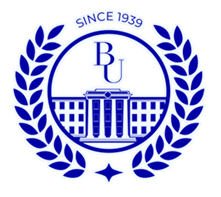 Қостанай өңірлік университеті»КеАҚНАО «Костанайский государственный университет имени А.Байтурсынова»АНЫҚТАМА СПРАВКАғылыми кеңес отырысына на заседание ученого совета26.11.2021 ж.26.11.2021 г.Қостанай қаласы город Костанай